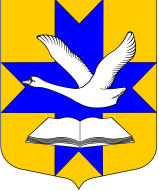 администрация муниципального образованияБольшеколпанское сельское поселениеГатчинского муниципального районаЛенинградской областиПОСТАНОВЛЕНИЕот «23» мая 2017 г. 					    	         №  242В соответствии с федеральными законами от 06.10.2003 N 131-ФЗ "Об общих принципах организации местного самоуправления в Российской Федерации", от 07.12.2011 N 416-ФЗ "О водоснабжении и водоотведении", Постановлением Правительства Российской Федерации от 13.05.2013 N 406 "О государственном регулировании тарифов в сфере водоснабжения и водоотведения", руководствуясь Уставом муниципального образования Большеколпанское сельское поселение Гатчинского муниципального района Ленинградской области, администрация Большеколпанского сельского поселенияПОСТАНОВЛЯЕТ:          1. Принять решение о необходимости установления тарифов на подвоз холодной питьевой воды для АО «Коммунальные системы Гатчинский район» в 2018 г. в следующие населенные пункты муниципального образования Большеколпанское сельское поселение Гатчинского муниципального района Ленинградской области: д. Большие Колпаны, д. Вакколово, д.Вопша, д.Корписалово,  д.Лядино, д.Малые Колпаны, село Никольское, д.Новое Колено, д.Новое  Хинколово, д.Новые Черницы, д.Парицы, д.Ротково, д.Старое Хинколово, д.Старые Черницы, д.Тихковицы, д.Химози с целью создания благоприятных условий проживания граждан.          2. Обратиться с заявлением в  Комитет по тарифам и ценовой политики Ленинградской области об установлении тарифов на подвоз воды.          3. Настоящее постановление подлежит официальному опубликованию и размещению  на официальном сайте муниципального образования.        4. Контроль за исполнением настоящего постановления оставляю за собой. И.о. главы администрации                                                                С.А.Шалаев